[MS-PERMS]: Permissions Web Service ProtocolIntellectual Property Rights Notice for Open Specifications DocumentationTechnical Documentation. Microsoft publishes Open Specifications documentation (“this documentation”) for protocols, file formats, data portability, computer languages, and standards support. Additionally, overview documents cover inter-protocol relationships and interactions. Copyrights. This documentation is covered by Microsoft copyrights. Regardless of any other terms that are contained in the terms of use for the Microsoft website that hosts this documentation, you can make copies of it in order to develop implementations of the technologies that are described in this documentation and can distribute portions of it in your implementations that use these technologies or in your documentation as necessary to properly document the implementation. You can also distribute in your implementation, with or without modification, any schemas, IDLs, or code samples that are included in the documentation. This permission also applies to any documents that are referenced in the Open Specifications documentation. No Trade Secrets. Microsoft does not claim any trade secret rights in this documentation. Patents. Microsoft has patents that might cover your implementations of the technologies described in the Open Specifications documentation. Neither this notice nor Microsoft's delivery of this documentation grants any licenses under those patents or any other Microsoft patents. However, a given Open Specifications document might be covered by the Microsoft Open Specifications Promise or the Microsoft Community Promise. If you would prefer a written license, or if the technologies described in this documentation are not covered by the Open Specifications Promise or Community Promise, as applicable, patent licenses are available by contacting iplg@microsoft.com. License Programs. To see all of the protocols in scope under a specific license program and the associated patents, visit the Patent Map. Trademarks. The names of companies and products contained in this documentation might be covered by trademarks or similar intellectual property rights. This notice does not grant any licenses under those rights. For a list of Microsoft trademarks, visit www.microsoft.com/trademarks. Fictitious Names. The example companies, organizations, products, domain names, email addresses, logos, people, places, and events that are depicted in this documentation are fictitious. No association with any real company, organization, product, domain name, email address, logo, person, place, or event is intended or should be inferred.Reservation of Rights. All other rights are reserved, and this notice does not grant any rights other than as specifically described above, whether by implication, estoppel, or otherwise. Tools. The Open Specifications documentation does not require the use of Microsoft programming tools or programming environments in order for you to develop an implementation. If you have access to Microsoft programming tools and environments, you are free to take advantage of them. Certain Open Specifications documents are intended for use in conjunction with publicly available standards specifications and network programming art and, as such, assume that the reader either is familiar with the aforementioned material or has immediate access to it.Support. For questions and support, please contact dochelp@microsoft.com. Revision SummaryTable of Contents1	Introduction	71.1	Glossary	71.2	References	81.2.1	Normative References	81.2.2	Informative References	91.3	Overview	91.4	Relationship to Other Protocols	91.5	Prerequisites/Preconditions	101.6	Applicability Statement	101.7	Versioning and Capability Negotiation	101.8	Vendor-Extensible Fields	101.9	Standards Assignments	102	Messages	112.1	Transport	112.2	Common Message Syntax	112.2.1	Namespaces	112.2.2	Messages	112.2.3	Elements	112.2.4	Complex Types	112.2.5	Simple Types	122.2.6	Attributes	122.2.7	Groups	122.2.8	Attribute Groups	123	Protocol Details	133.1	Permissions Soap Server Details	133.1.1	Abstract Data Model	133.1.2	Timers	133.1.3	Initialization	133.1.4	Message Processing Events and Sequencing Rules	133.1.4.1	AddPermission	143.1.4.1.1	Messages	143.1.4.1.1.1	AddPermissionSoapIn	143.1.4.1.1.2	AddPermissionSoapOut	143.1.4.1.2	Elements	143.1.4.1.2.1	AddPermission	153.1.4.1.2.2	AddPermissionResponse	153.1.4.1.3	Complex Types	163.1.4.1.4	Simple Types	163.1.4.1.5	Attributes	163.1.4.1.6	Groups	163.1.4.1.7	Attribute Groups	163.1.4.2	AddPermissionCollection	163.1.4.2.1	Messages	163.1.4.2.1.1	AddPermissionCollectionSoapIn	173.1.4.2.1.2	AddPermissionCollectionSoapOut	173.1.4.2.2	Elements	173.1.4.2.2.1	AddPermissionCollection	173.1.4.2.2.2	AddPermissionCollectionResponse	193.1.4.2.3	Complex Types	193.1.4.2.4	Simple Types	193.1.4.2.5	Attributes	193.1.4.2.6	Groups	193.1.4.2.7	Attribute Groups	193.1.4.3	GetPermissionCollection	193.1.4.3.1	Messages	203.1.4.3.1.1	GetPermissionCollectionSoapIn	203.1.4.3.1.2	GetPermissionCollectionSoapOut	203.1.4.3.2	Elements	203.1.4.3.2.1	GetPermissionCollection	213.1.4.3.2.2	GetPermissionCollectionResponse	213.1.4.3.3	Complex Types	223.1.4.3.4	Simple Types	223.1.4.3.5	Attributes	223.1.4.3.6	Groups	223.1.4.3.7	Attribute Groups	223.1.4.4	RemovePermission	223.1.4.4.1	Messages	233.1.4.4.1.1	RemovePermissionSoapIn	233.1.4.4.1.2	RemovePermissionSoapOut	233.1.4.4.2	Elements	233.1.4.4.2.1	RemovePermission	233.1.4.4.2.2	RemovePermissionResponse	243.1.4.4.3	Complex Types	243.1.4.4.4	Simple Types	243.1.4.4.5	Attributes	243.1.4.4.6	Groups	243.1.4.4.7	Attribute Groups	243.1.4.5	RemovePermissionCollection	253.1.4.5.1	Messages	253.1.4.5.1.1	RemovePermissionCollectionSoapIn	253.1.4.5.1.2	RemovePermissionCollectionSoapOut	253.1.4.5.2	Elements	253.1.4.5.2.1	RemovePermissionCollection	263.1.4.5.2.2	RemovePermissionCollectionResponse	273.1.4.5.3	Complex Types	273.1.4.5.4	Simple Types	273.1.4.5.5	Attributes	273.1.4.5.6	Groups	273.1.4.5.7	Attribute Groups	273.1.4.6	UpdatePermission	273.1.4.6.1	Messages	273.1.4.6.1.1	UpdatePermissionSoapIn	283.1.4.6.1.2	UpdatePermissionSoapOut	283.1.4.6.2	Elements	283.1.4.6.2.1	UpdatePermission	283.1.4.6.2.2	UpdatePermissionResponse	293.1.4.6.3	Complex Types	293.1.4.6.4	Simple Types	293.1.4.6.5	Attributes	293.1.4.6.6	Groups	293.1.4.6.7	Attribute Groups	293.1.5	Timer Events	293.1.6	Other Local Events	304	Protocol Examples	315	Security	345.1	Security Considerations for Implementers	345.2	Index of Security Parameters	346	Appendix A: Full WSDL	357	Appendix B: Product Behavior	418	Change Tracking	429	Index	43IntroductionThe Permissions Web Service Protocol enables protocol clients to manage permissions to items on the protocol server.Sections 1.5, 1.8, 1.9, 2, and 3 of this specification are normative. All other sections and examples in this specification are informative.GlossaryThis document uses the following terms:Hypertext Transfer Protocol (HTTP): An application-level protocol for distributed, collaborative, hypermedia information systems (text, graphic images, sound, video, and other multimedia files) on the World Wide Web.Hypertext Transfer Protocol Secure (HTTPS): An extension of HTTP that securely encrypts and decrypts web page requests. In some older protocols, "Hypertext Transfer Protocol over Secure Sockets Layer" is still used (Secure Sockets Layer has been deprecated). For more information, see [SSL3] and [RFC5246].list: A container within a SharePoint site that stores list items. A list has a customizable schema that is composed of one or more fields. role: A symbolic name that defines a class of users for a set of components. A role defines which users can call interfaces on a component.security principal: An identity that can be used to regulate access to resources. A security principal can be a user, a computer, or a group that represents a set of users.security principal name (SPN): The name that identifies a security principal (for example, machinename$@domainname for a machine joined to a domain or username@domainname for a user). Domainname is resolved using the Domain Name System (DNS).site: A group of related pages and data within a SharePoint site collection. The structure and content of a site is based on a site definition. Also referred to as SharePoint site and web site.SOAP: A lightweight protocol for exchanging structured information in a decentralized, distributed environment. SOAP uses XML technologies to define an extensible messaging framework, which provides a message construct that can be exchanged over a variety of underlying protocols. The framework has been designed to be independent of any particular programming model and other implementation-specific semantics. SOAP 1.2 supersedes SOAP 1.1. See [SOAP1.2-1/2003].SOAP action: The HTTP request header field used to indicate the intent of the SOAP request, using a URI value. See [SOAP1.1] section 6.1.1 for more information.SOAP body: A container for the payload data being delivered by a SOAP message to its recipient. See [SOAP1.2-1/2007] section 5.3 for more information.SOAP fault: A container for error and status information within a SOAP message. See [SOAP1.2-1/2007] section 5.4 for more information.SOAP message: An XML document consisting of a mandatory SOAP envelope, an optional SOAP header, and a mandatory SOAP body. See [SOAP1.2-1/2007] section 5 for more information.Uniform Resource Locator (URL): A string of characters in a standardized format that identifies a document or resource on the World Wide Web. The format is as specified in [RFC1738].web service: A unit of application logic that provides data and services to other applications and can be called by using standard Internet transport protocols such as HTTP, Simple Mail Transfer Protocol (SMTP), or File Transfer Protocol (FTP). Web services can perform functions that range from simple requests to complicated business processes.Web Services Description Language (WSDL): An XML format for describing network services as a set of endpoints that operate on messages that contain either document-oriented or procedure-oriented information. The operations and messages are described abstractly and are bound to a concrete network protocol and message format in order to define an endpoint. Related concrete endpoints are combined into abstract endpoints, which describe a network service. WSDL is extensible, which allows the description of endpoints and their messages regardless of the message formats or network protocols that are used.XML: The Extensible Markup Language, as described in [XML1.0].XML namespace: A collection of names that is used to identify elements, types, and attributes in XML documents identified in a URI reference [RFC3986]. A combination of XML namespace and local name allows XML documents to use elements, types, and attributes that have the same names but come from different sources. For more information, see [XMLNS-2ED].XML schema: A description of a type of XML document that is typically expressed in terms of constraints on the structure and content of documents of that type, in addition to the basic syntax constraints that are imposed by XML itself. An XML schema provides a view of a document type at a relatively high level of abstraction.MAY, SHOULD, MUST, SHOULD NOT, MUST NOT: These terms (in all caps) are used as defined in [RFC2119]. All statements of optional behavior use either MAY, SHOULD, or SHOULD NOT.ReferencesLinks to a document in the Microsoft Open Specifications library point to the correct section in the most recently published version of the referenced document. However, because individual documents in the library are not updated at the same time, the section numbers in the documents may not match. You can confirm the correct section numbering by checking the Errata.  Normative ReferencesWe conduct frequent surveys of the normative references to assure their continued availability. If you have any issue with finding a normative reference, please contact dochelp@microsoft.com. We will assist you in finding the relevant information. [MS-WSSFO3] Microsoft Corporation, "Windows SharePoint Services (WSS): File Operations Database Communications Version 3 Protocol".[RFC2119] Bradner, S., "Key words for use in RFCs to Indicate Requirement Levels", BCP 14, RFC 2119, March 1997, http://www.rfc-editor.org/rfc/rfc2119.txt[RFC2616] Fielding, R., Gettys, J., Mogul, J., et al., "Hypertext Transfer Protocol -- HTTP/1.1", RFC 2616, June 1999, http://www.rfc-editor.org/rfc/rfc2616.txt[SOAP1.1] Box, D., Ehnebuske, D., Kakivaya, G., et al., "Simple Object Access Protocol (SOAP) 1.1", W3C Note, May 2000, http://www.w3.org/TR/2000/NOTE-SOAP-20000508/[SOAP1.2-1/2007] Gudgin, M., Hadley, M., Mendelsohn, N., et al., "SOAP Version 1.2 Part 1: Messaging Framework (Second Edition)", W3C Recommendation, April 2007, http://www.w3.org/TR/2007/REC-soap12-part1-20070427/[SOAP1.2-2/2007] Gudgin, M., Hadley, M., Mendelsohn, N., et al., "SOAP Version 1.2 Part 2: Adjuncts (Second Edition)", W3C Recommendation, April 2007, http://www.w3.org/TR/2007/REC-soap12-part2-20070427[WSDL] Christensen, E., Curbera, F., Meredith, G., and Weerawarana, S., "Web Services Description Language (WSDL) 1.1", W3C Note, March 2001, http://www.w3.org/TR/2001/NOTE-wsdl-20010315[XMLNS] Bray, T., Hollander, D., Layman, A., et al., Eds., "Namespaces in XML 1.0 (Third Edition)", W3C Recommendation, December 2009, http://www.w3.org/TR/2009/REC-xml-names-20091208/[XMLSCHEMA1] Thompson, H., Beech, D., Maloney, M., and Mendelsohn, N., Eds., "XML Schema Part 1: Structures", W3C Recommendation, May 2001, http://www.w3.org/TR/2001/REC-xmlschema-1-20010502/[XMLSCHEMA2] Biron, P.V., Ed. and Malhotra, A., Ed., "XML Schema Part 2: Datatypes", W3C Recommendation, May 2001, http://www.w3.org/TR/2001/REC-xmlschema-2-20010502/Informative References[RFC2818] Rescorla, E., "HTTP Over TLS", RFC 2818, May 2000, http://www.rfc-editor.org/rfc/rfc2818.txtOverviewThis protocol enables protocol clients to manage permissions to content on a protocol server. The content can be stored as sites or lists, and the protocol is to be used through a Web service. It defines messages to add, modify, get and remove permissions.This protocol only manages the permissions. The protocol server implementation is expected to store and enforce them.Relationship to Other ProtocolsThis protocol uses the SOAP message protocol for formatting request and response messages, as described in [SOAP1.1], [SOAP1.2-1/2007] and [SOAP1.2-2/2007]. It transmits those messages by using HTTP, as described in [RFC2616], or Hypertext Transfer Protocol over Secure Sockets Layer (HTTPS), as described in [RFC2818].The following diagram shows the underlying messaging and transport stack used by the protocol: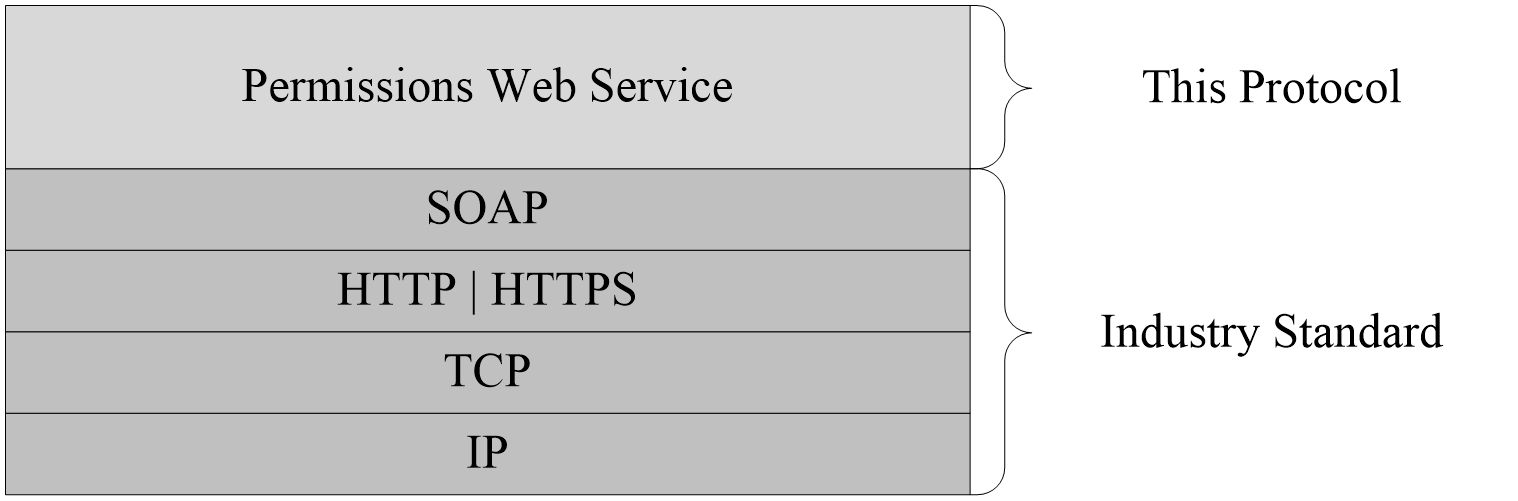 Figure 1: This protocol in relation to other protocolsPrerequisites/PreconditionsThis protocol operates against a site that is identified by a URL that is known by protocol clients. The protocol server endpoint is formed by appending "_vti_bin/permissions.asmx" to the URL of the site, for example http://www.example.com/Repository/_vti_bin/permissions.asmx.This protocol assumes that authentication has been performed by the underlying protocols.Applicability StatementThis protocol provides operations for a protocol client to add, modify, get, and remove permissions from a site or a list. This protocol is not intended to be used to add new roles.Versioning and Capability NegotiationThis protocol uses multiple transports with SOAP as specified in section 2.1.Vendor-Extensible FieldsNone.Standards AssignmentsNone.MessagesTransportProtocol servers MUST support SOAP over HTTP. Protocol servers SHOULD additionally support SOAP over HTTPS for securing communication with protocol clients.Protocol messages MUST be formatted as specified either in [SOAP1.1] section 4 or in [SOAP1.2-1/2007] section 5. Protocol server faults MUST be returned either by using HTTP Status Codes as specified in [RFC2616] section 10 or by using SOAP faults as specified either in [SOAP1.1] section 4.4 or in [SOAP1.2-1/2007] section 5.4.Common Message SyntaxThis section contains common definitions that are used by this protocol. The syntax of the definitions uses XML schema, as specified in [XMLSCHEMA1] and [XMLSCHEMA2], and Web Services Description Language (WSDL), as specified in [WSDL].NamespacesThis specification defines and references various XML namespaces using the mechanisms specified in [XMLNS]. Although this specification associates a specific XML namespace prefix for each XML namespace that is used, the choice of any particular XML namespace prefix is implementation-specific and not significant for interoperability.MessagesThis specification does not define any common WSDL message definitions.ElementsThis specification does not define any common XML schema element definitions.Complex TypesThis specification does not define any common XML schema complex type definitions.Simple TypesThis specification does not define any common XML schema simple type definitions.AttributesThis specification does not define any common XML schema attribute definitions.GroupsThis specification does not define any common XML schema group definitions.Attribute GroupsThis specification does not define any common XML schema attribute group definitions.Protocol DetailsExcept where specified, protocol clients SHOULD interpret HTTP Status Codes returned by the protocol server as specified in [RFC2616] section 10.This protocol allows protocol servers to notify protocol clients of application-level faults by using SOAP faults. Except where specified, these SOAP faults are not significant for interoperability, and protocol clients can interpret them in an implementation-specific manner.This protocol allows protocol servers to perform implementation-specific authorization checks and notify protocol clients of authorization faults either by using HTTP Status Codes or by using SOAP faults as specified previously in this section.Permissions Soap Server DetailsAbstract Data ModelThis section describes a conceptual model of possible data organization that an implementation maintains to participate in this protocol. The described organization is provided to facilitate the explanation of how the protocol behaves. This document does not mandate that implementations adhere to this model as long as their external behavior is consistent with that described in this document.A server implementation of this protocol MUST maintain a list of permissions for each list or site that it contains. Such permissions MUST be accessible by the name of the list or site that it relates to.TimersNone.InitializationNone.Message Processing Events and Sequencing RulesThe following table summarizes the list of WSDL operations as defined by this specification:AddPermissionThis operation is used to add site permissions for the specified security principal or security group that exists on the site, or to add permissions to the specified list for the specified security principal or security group that exists on the site. <wsdl:operation name="AddPermission"> <wsdl:input message="tns:AddPermissionSoapIn" /> <wsdl:output message="tns:AddPermissionSoapOut" /></wsdl:operation>The protocol client sends an AddPermissionSoapIn request message and the protocol server responds with an AddPermissionSoapOut response message, as follows:If the value specified in objectType is "list" and no list with the name specified in objectName exists, the server MUST return a SOAP fault with error code 0x82000006.If the value specified in objectType is not "list" or "web", the server MUST return a SOAP fault with error code 0x80131600.If the value specified in permissionType is not "user", "group", or "role", the server MUST return a SOAP fault with error code 0x80131600.If the security principal or the security group specified in permissionIdentifier does not exist, the server MUST return a SOAP fault with error code 0x80131600.MessagesThe following table summarizes the set of WSDL message definitions that are specific to this operation.AddPermissionSoapInThe request message for an AddPermission operation.The SOAP action value of the message is defined as:http://schemas.microsoft.com/sharepoint/soap/directory/AddPermissionThe SOAP body contains an AddPermission element.AddPermissionSoapOutThe response message of an AddPermission operation.The SOAP body contains an AddPermissionResponse element.ElementsThe following table summarizes the XML schema element definitions that are specific to this operation.AddPermissionThe input data of an AddPermission operation. The definition of the AddPermission element is as follows:<s:element name="AddPermission"> <s:complexType> <s:sequence>  <s:element name="objectName" type="s:string" minOccurs="1" maxOccurs="1"/>  <s:element name="objectType" type="s:string" minOccurs="1" maxOccurs="1"/>  <s:element name="permissionIdentifier" type="s:string" minOccurs="1" maxOccurs="1"/>  <s:element name="permissionType" type="s:string" minOccurs="1" maxOccurs="1"/>  <s:element name="permissionMask" type="s:int" minOccurs="1" maxOccurs="1"/> </s:sequence> </s:complexType></s:element>objectName: A string that contains the name of a list or a site. The specified list or site specified in this parameter MUST exist on the protocol server.objectType: A string that specifies whether permission is to be added to a list or a site. The value MUST be "list" for a list or "web" for a site.permissionIdentifier: A string that contains the name of the security group or the security principal name (SPN) of the security principal to whom the permission applies. The security principal or security group MUST already exist on the site on the protocol server.permissionType: A string that specifies whether permission applies to a security principal or to a security group. The value MUST be "user" for security principal, "group" for security group, or "role". If permissionType equals "role" and objectType equals "web", permissions for the role will not be updated. If permissionType equals "role" and objectType equals "list", permissions for all security principals assigned to the role will be updated.<1>permissionMask: A Rights Mask that is lower 32 bits of the WSS Rights Mask that is specified in [MS-WSSFO3] section 2.2.2.15.AddPermissionResponseThe output data of an AddPermission operation. If the operation succeeds, an AddPermissionResponse MUST be returned by the protocol server.The definition of the AddPermissionResponse element is as follows:<s:element name="AddPermissionResponse"> <s:complexType/></s:element>Complex TypesNone.Simple TypesNone.AttributesNone.GroupsNone.Attribute GroupsNone.AddPermissionCollectionThis operation is used to add site permissions for the specified collection of security principals or security groups, or to add permissions to a list for the specified collection of security principals or security groups that exist on the protocol server.<wsdl:operation name="AddPermissionCollection"> <wsdl:input message="tns:AddPermissionCollectionSoapIn" /> <wsdl:output message="tns:AddPermissionCollectionSoapOut" /></wsdl:operation>The protocol client sends an AddPermissionCollectionSoapIn request message and the protocol server responds with an AddPermissionCollectionSoapOut response message, as follows:If the value specified in objectType is "list" and no list with the name specified in objectName exists, the server MUST return a SOAP fault with error code 0x82000006.If the value specified in objectType is not "list" or "web", the server MUST return a SOAP fault with error code 0x80131600.If the value specified in permissionsInfoXml is an invalid XML, the server returns a SOAP fault without an error code.MessagesThe following table summarizes the set of WSDL message definitions that are specific to this operation.AddPermissionCollectionSoapInThe request message for an AddPermissionCollection operation.The SOAP action value of the message is defined as:http://schemas.microsoft.com/sharepoint/soap/directory/AddPermissionCollectionThe SOAP body contains an AddPermissionCollection element.AddPermissionCollectionSoapOutThe response message of an AddPermissionCollection operation.The SOAP body contains an AddPermissionCollectionResponse element.ElementsThe following table summarizes the XML schema element definitions that are specific to this operation.AddPermissionCollectionThe input data of an AddPermissionCollection operation. The definition of the AddPermissionCollection element is as follows:<s:element name="AddPermissionCollection"> <s:complexType>  <s:sequence>   <s:element name="objectName" type="s:string" minOccurs="1"/>   <s:element name="objectType" type="s:string" minOccurs="1"/>   <s:element name="permissionsInfoXml" minOccurs="1">    <s:complexType>     <s:sequence>      <s:element name="Permissions">       <s:complexType>        <s:sequence>         <s:element name="Users" minOccurs="0" maxOccurs="1">          <s:complexType>           <s:sequence>            <s:element minOccurs="0" maxOccurs="100" name="User">             <s:complexType>              <s:attribute name="LoginName" type="s:string" use="required" />              <s:attribute name="Email" type="s:string" use="optional" />              <s:attribute name="Name" type="s:string" use="optional" />              <s:attribute name="Notes" type="s:string" use="optional" />              <s:attribute name="PermissionMask" type="s:int" use="required" />             </s:complexType>            </s:element>           </s:sequence>          </s:complexType>         </s:element>         <s:element name="Groups" minOccurs="0" maxOccurs="1">          <s:complexType>           <s:sequence>            <s:element minOccurs="0" maxOccurs="100" name="Group">             <s:complexType>              <s:attribute name="GroupName" type="s:string" use="required" />              <s:attribute name="PermissionMask" type="s:int" use="required" />             </s:complexType>            </s:element>           </s:sequence>          </s:complexType>         </s:element>         <s:element name="Roles" minOccurs="0" maxOccurs="1">          <s:complexType>           <s:sequence>            <s:element minOccurs="0" maxOccurs="100" name="Role">             <s:complexType>              <s:attribute name="RoleName" type="s:string" use="required" />              <s:attribute name="PermissionMask" type="s:int" use="required" />             </s:complexType>            </s:element>           </s:sequence>          </s:complexType>         </s:element>        </s:sequence>       </s:complexType>      </s:element>     </s:sequence>    </s:complexType>   </s:element>  </s:sequence> </s:complexType></s:element>objectName: A string that contains the name of a list or a site. The list or site specified in this parameter MUST exist on the protocol server.objectType: A string that specifies whether permissions are to be added to a list or a site. The value MUST be "list" for a list or "web" for a site.permissionsInfoXml: An XML fragment that contains the permissions to add. The XML fragment MUST adhere to the schema specified previously in this section.Permissions: A complex type that represents the permissions to add.Users: A complex type that represents a collection of existing users with specified permissions.User: A complex type that represents an existing user with specified permissions.User.LoginName: A string that specifies the user identifier (login).User.Email: A string that specifies the user email.User.Name: A string that specifies the user name.User.Notes: A string that specifies the user notes.User.PermissionMask: A Rights Mask that represents the lower 32 bits of the WSS Rights Mask that is specified in [MS-WSSFO3] section 2.2.2.15.Groups: A complex type that represents a collection of existing cross-site groups with specified permissions.Group: A complex type that represents an existing cross-site group with specified permissions.Group.GroupName: A string that specifies the cross-site group name.Group.PermissionMask: A Rights Mask that is represents the lower 32 bits of the WSS Rights Mask that is specified in [MS-WSSFO3] section 2.2.2.15.Roles: A complex type that represents a collection of existing roles with specified permissions.Role: A complex type that represents an existing role definition for a user, group, or Web site.Role.RoleName: A string that specifies the role name.Role.PermissionMask: A Rights Mask that represents the lower 32 bits of the WSS Rights Mask that is specified in [MS-WSSFO3] section 2.2.2.15.AddPermissionCollectionResponseThe output data of an AddPermissionCollection operation. If the operation succeeds, an AddPermissionCollectionResponse MUST be returned by the protocol server. The definition of the AddPermissionCollectionResponse element is as follows:<s:element name="AddPermissionCollectionResponse"><s:complexType/></s:element>Complex TypesNone.Simple TypesNone.AttributesNone.GroupsNone.Attribute GroupsNone.GetPermissionCollectionThis operation is used to retrieve the permission collection for a site or a list from a protocol server.<wsdl:operation name="GetPermissionCollection"> <wsdl:input message="tns:GetPermissionCollectionSoapIn" /> <wsdl:output message="tns:GetPermissionCollectionSoapOut" /></wsdl:operation>The protocol client sends a GetPermissionCollectionSoapIn request message and the protocol server responds with a GetPermissionCollectionSoapOut response message, as follows:If the value specified in objectType is "list" and no list with the name specified in objectName exists, the server MUST return a SOAP fault with error code 0x82000006.If the value specified in objectType is not "list" or "web", the server MUST return a SOAP fault with error code 0x80131600.MessagesThe following table summarizes the set of WSDL message definitions that are specific to this operation.GetPermissionCollectionSoapInThe request message for a GetPermissionCollection operation.The SOAP action value of the message is defined as:http://schemas.microsoft.com/sharepoint/soap/directory/GetPermissionCollectionThe SOAP body contains a GetPermissionCollection element.GetPermissionCollectionSoapOutThe response message of a GetPermissionCollection operation.The SOAP body contains a GetPermissionCollectionResponse element.ElementsThe following table summarizes the XML schema element definitions that are specific to this operation.GetPermissionCollectionThe input data for a GetPermissionCollection operation. The definition of the GetPermissionCollection element is as follows:<s:element name="GetPermissionCollection"> <s:complexType>  <s:sequence>   <s:element name="objectName" type="s:string" minOccurs="1" maxOccurs="1"/>   <s:element name="objectType" type="s:string" minOccurs="1" maxOccurs="1"/>  </s:sequence> </s:complexType></s:element>objectName: A string that contains the name of a list or a site. The list or site specified in this parameter MUST exist on the protocol server.objectType: A string that specifies whether permissions are to be retrieved for a list or a site. The value MUST be "list" for a list or "web" for a site.GetPermissionCollectionResponseThe output data of a GetPermissionCollection operation. If the operation succeeds, a GetPermissionCollectionResponse MUST be returned by the protocol server. <s:element name="GetPermissionCollectionResponse"> <s:complexType>  <s:sequence>   <s:element minOccurs="0" maxOccurs="1" name="GetPermissionCollectionResult">    <s:complexType>     <s:sequence>      <s:element name="GetPermissionCollection">     <s:complexType>     <s:sequence>      <s:element maxOccurs="unbounded" name="Permission">       <s:complexType>        <s:attribute name="MemberID" type="s:int" use="required" />        <s:attribute name="Mask" type="s:int" use="required" />        <s:attribute name="MemberIsUser" type="s:string" use="required" />        <s:attribute name="MemberGlobal" type="s:string" use="required" />        <s:attribute name="UserLogin" type="s:string" use="optional" />        <s:attribute name="GroupName" type="s:string" use="optional" />       </s:complexType>      </s:element>     </s:sequence>    </s:complexType>    </s:element>  </s:sequence> </s:complexType></s:element></s:sequence></s:complexType></s:element>GetPermissionCollectionResult: An XML fragment that contains the permissions for the specified site or list. The XML fragment MUST adhere to the preceding schema.GetPermissionCollection: An element that contains the permissions for the specified site or list.Permission: A complex type that represents the permissions for the specified site or list.Permission.MemberID: A unique 32-bit integer that specifies the MemberID of the user or group for the permission.Permission.Mask: A Rights Mask that represents the lower 32 bits of the WSS Rights Mask specified in [MS-WSSFO3] section 2.2.2.15.Permission.MemberIsUser: A string that specifies whether the related member is user.Permission.MemberGlobal: A string that specifies whether the related member is global.Permission.UserLogin: A string that specifies the related user identifier (login).Permission.GroupName: A string that specifies the related cross-site group name.Complex TypesNone.Simple TypesNone.AttributesNone.GroupsNone.Attribute GroupsNone.RemovePermissionThis operation is used to remove a specified permission from a list or a site.<wsdl:operation name="RemovePermission"> <wsdl:input message="tns:RemovePermissionSoapIn" /> <wsdl:output message="tns:RemovePermissionSoapOut" /></wsdl:operation>The protocol client sends a RemovePermissionSoapIn request message and the protocol server responds with a RemovePermissionSoapOut response message, as follows:If the value specified in objectType is "list" and no list with the name specified in objectName exists, the server MUST return a SOAP fault with error code 0x82000006.If the value specified in objectType is not "list" or "web", the server MUST return a SOAP fault with error code 0x80131600. If the value specified in permissionType is not "user" or "group", the server MUST return a SOAP fault with error code 0x80131600.If the security principal or the security group specified in permissionIdentifier does not exist, the server MUST return a SOAP fault with error code 0x80131600.MessagesThe following table summarizes the set of WSDL message definitions that are specific to this operation.RemovePermissionSoapInThe request message for a RemovePermission operation.The SOAP action value of the message is defined as:http://schemas.microsoft.com/sharepoint/soap/directory/RemovePermissionThe SOAP body contains a RemovePermission element.RemovePermissionSoapOutThe response message of a RemovePermission operation.The SOAP body contains a RemovePermissionResponse element.ElementsThe following table summarizes the XML schema element definitions that are specific to this operation.RemovePermissionThe input data for a RemovePermission operation. The definition of the RemovePermission element is as follows:<s:element name="RemovePermission"> <s:complexType>  <s:sequence>   <s:element minOccurs="1" maxOccurs="1" name="objectName" type="s:string" />   <s:element minOccurs="1" maxOccurs="1" name="objectType" type="s:string" />   <s:element minOccurs="1" maxOccurs="1" name="permissionIdentifier" type="s:string" />   <s:element minOccurs="1" maxOccurs="1" name="permissionType" type="s:string" />  </s:sequence> </s:complexType></s:element>objectName: A string that contains the name of a list or a site. The specified list or site specified in this parameter MUST exist on the protocol server.objectType: A string that specifies whether permission is to be removed for a list or a site. The value MUST be "list" for a list or "web" for a site. permissionIdentifier: A string that contains the name of the security group or the name of the security principal whose permission is to be removed. The specified security principal or security group MUST already exist on the site.permissionType: A string that specifies whether permission is to be removed for the security principal or security group. The value MUST be "user" for security principal, "group" for security group, or "role". If permissionType equals "role" and objectType equals "web", permissions for the role will not be removed. If permissionType equals "role" and objectType equals "list", permissions for all security principals assigned to the role will remain unchanged.<2>RemovePermissionResponseThe output data of a RemovePermission operation. If the operation succeeds, a RemovePermissionResponse MUST be returned by the protocol server. <s:element name="RemovePermissionResponse">  <s:complexType/></s:element>Complex TypesNone.Simple TypesNone.AttributesNone.GroupsNone.Attribute GroupsNone.RemovePermissionCollectionThis operation is used to remove permissions from a list or a site for the specified security principals.<wsdl:operation name="RemovePermissionCollection"> <wsdl:input message="tns:RemovePermissionCollectionSoapIn" /> <wsdl:output message="tns:RemovePermissionCollectionSoapOut" /></wsdl:operation>The protocol client sends a RemovePermissionCollectionSoapIn request message and the protocol server responds with a RemovePermissionCollectionSoapOut response message, as follows:If the value specified in objectType is "list" and no list with the name specified in objectName exists, the server MUST return a SOAP fault with error code 0x82000006.If the value specified in objectType is not "list" or "web", the server MUST return a SOAP fault with error code 0x80131600.If the value specified in memberIdsXml is an invalid XML, the server returns a SOAP fault without an error code.MessagesThe following table summarizes the set of WSDL message definitions that are specific to this operation.RemovePermissionCollectionSoapInThe request message for a RemovePermissionCollection operation.The SOAP action value of the message is defined as:http://schemas.microsoft.com/sharepoint/soap/directory/RemovePermissionCollectionThe SOAP body contains a RemovePermissionCollection element.RemovePermissionCollectionSoapOutThe response message of a RemovePermissionCollection operation.The SOAP body contains a RemovePermissionCollectionResponse element.ElementsThe following table summarizes the XML schema element definitions that are specific to this operation.RemovePermissionCollectionThe input data for a RemovePermissionCollection operation. The definition of the RemovePermissionCollection element is as follows:<s:element name="RemovePermissionCollection"> <s:complexType>  <s:sequence>   <s:element name="objectName" type="s:string" minOccurs="1"/>   <s:element name="objectType" type="s:string" minOccurs="1"/>   <s:element name="memberIdsXml" minOccurs="1">    <s:complexType>     <s:sequence>      <s:element name="Members">       <s:complexType>        <s:sequence>         <s:element maxOccurs="unbounded" name="Member">          <s:complexType>           <s:attribute name="ID" type="s:int" use="required" />          </s:complexType>         </s:element>        </s:sequence>       </s:complexType>      </s:element>     </s:sequence>    </s:complexType>   </s:element>  </s:sequence> </s:complexType></s:element>objectName: A string that contains the name of a list or a site. The list or site specified in this parameter MUST exist on the protocol server.objectType: A string that specifies whether permissions are to be removed for a list or a site. The value MUST be "list" for a list or "web" for a site. memberIdsXml: An XML fragment that contains the permissions to be removed from the specified list. The XML fragment MUST adhere to the schema specified previously in this section.Members: A complex type that represents a collection of members associated with permissions that are to be removed. Member: A complex type that represents a user or group associated with a permission that are to be removed.Member.ID: A 32-bit integer that specifies a unique member associated with a permission.RemovePermissionCollectionResponseThe output data of a RemovePermissionCollection operation. If the operation succeeds, a RemovePermissionCollectionResponse MUST be returned by the protocol server. <s:element name="RemovePermissionCollectionResponse"> <s:complexType/></s:element>Complex TypesNone.Simple TypesNone.AttributesNone.GroupsNone.Attribute GroupsNone.UpdatePermissionThis operation is used to modify site permissions for the specified security principal or security group, or to modify permissions of a list for the specified security principal or security group.<wsdl:operation name="UpdatePermission"> <wsdl:input message="tns:UpdatePermissionSoapIn" /> <wsdl:output message="tns:UpdatePermissionSoapOut" /></wsdl:operation>The protocol client sends an UpdatePermissionSoapIn request message and the protocol server responds with an UpdatePermissionSoapOut response message, as follows:If the value specified in objectType is "list" and no list with the name specified in objectName exists, the server MUST return a SOAP fault with error code 0x82000006.If the value specified in objectType is not "list" or "web", the server MUST return a SOAP fault with error code 0x80131600.If the value specified in permissionType is not "user" or "group", the server MUST return a SOAP fault with error code 0x80131600.If the security principal or the security group specified in permissionIdentifier does not exist, the server MUST return a SOAP fault with error code 0x80131600.MessagesThe following table summarizes the set of WSDL message definitions that are specific to this operation.UpdatePermissionSoapInThe request message for an UpdatePermission operation.The SOAP action value of the message is defined as:http://schemas.microsoft.com/sharepoint/soap/directory/UpdatePermissionThe SOAP body contains an UpdatePermission element.UpdatePermissionSoapOutThe response message of an UpdatePermission operation.The SOAP body contains an UpdatePermissionResponse element.ElementsThe following table summarizes the XML schema element definitions that are specific to this operation.UpdatePermissionThe input data of an UpdatePermission operation. The definition of the UpdatePermission element is as follows:<s:element name="UpdatePermission"> <s:complexType>  <s:sequence>   <s:element minOccurs="1" maxOccurs="1" name="objectName" type="s:string" />   <s:element minOccurs="1" maxOccurs="1" name="objectType" type="s:string" />   <s:element minOccurs="1" maxOccurs="1" name="permissionIdentifier" type="s:string" />   <s:element minOccurs="1" maxOccurs="1" name="permissionType" type="s:string" />   <s:element minOccurs="1" maxOccurs="1" name="permissionMask" type="s:int" />  </s:sequence> </s:complexType></s:element>objectName: A string that contains the name of a list or a site. The list or site specified in this parameter MUST exist on the protocol server.objectType: A string that specifies whether permission is to be updated for a list or a site. The value MUST be "list" for a list or "web" for a site. permissionIdentifier: A string that contains the name of the security group or the name of the security principal to whom the permission applies. The security principal or security group MUST already exist on the site on the protocol server.permissionType: A string that specifies whether permission applies to the security principal or to the security group. The value MUST be "user" for security principal, "group" for security group, or "role". If permissionType equals "role" and objectType equals "web", the server MUST return a SOAP fault with error code 0x80131600. If permissionType equals "role" and objectType equals "list", the server MUST return a SOAP fault with error code 0x80131600.<3>permissionMask: A Rights Mask that is lower 32 bits of the WSS Rights Mask which is specified in [MS-WSSFO3] section 2.2.2.15.UpdatePermissionResponseThe output data for an UpdatePermission operation. If the operation succeeds, an UpdatePermissionResponse MUST be returned by the protocol server. <s:element name="UpdatePermissionResponse"> <s:complexType/></s:element>Complex TypesNone.Simple TypesNone.AttributesNone.GroupsNone.Attribute GroupsNone.Timer EventsNone.Other Local EventsNone.Protocol ExamplesIn this scenario, a protocol client first adds a permission to a list and then gets the collection of permissions for that list. The protocol client then updates the recently added permission and gets the collection of permissions again to see the updated collection.A protocol client first constructs the following SOAP message to add a permission to a list. The protocol client sends the SOAP message to the protocol server:<soap:Envelope xmlns:soap="http://schemas.xmlsoap.org/soap/envelope/" xmlns:xsi="http://www.w3.org/2001/XMLSchema-instance" xmlns:xsd="http://www.w3.org/2001/XMLSchema"> <soap:Body>  <AddPermission xmlns="http://schemas.microsoft.com/sharepoint/soap/directory/">   <objectName>    Announcements   </objectName>   <objectType>    list   </objectType>   <permissionIdentifier>    HelpGroup   </permissionIdentifier>   <permissionType>    group   </permissionType>   <permissionMask>    -1   </permissionMask>  </AddPermission> </soap:Body></soap:Envelope>The protocol server then responds with the following:<soap:Envelope xmlns:soap="http://schemas.xmlsoap.org/soap/envelope/" xmlns:xsi="http://www.w3.org/2001/XMLSchema-instance" xmlns:xsd="http://www.w3.org/2001/XMLSchema"> <soap:Body>  <AddPermissionResponse xmlns="http://schemas.microsoft.com/sharepoint/soap/directory/" /> </soap:Body></soap:Envelope>To get the collection of permissions from a list, the protocol client next constructs the following SOAP message. The protocol client sends the SOAP message to the protocol server:<soap:Envelope xmlns:soap="http://schemas.xmlsoap.org/soap/envelope/" xmlns:xsi="http://www.w3.org/2001/XMLSchema-instance" xmlns:xsd="http://www.w3.org/2001/XMLSchema"> <soap:Body>  <GetPermissionCollection xmlns="http://schemas.microsoft.com/sharepoint/soap/directory/">   <objectName>    Announcements   </objectName>   <objectType>    list   </objectType>  </GetPermissionCollection> </soap:Body></soap:Envelope>The protocol server then responds with the following:<soap:Envelope xmlns:soap="http://schemas.xmlsoap.org/soap/envelope/" xmlns:xsi="http://www.w3.org/2001/XMLSchema-instance" xmlns:xsd="http://www.w3.org/2001/XMLSchema"> <soap:Body>  <GetPermissionCollectionResponse xmlns="http://schemas.microsoft.com/sharepoint/soap/directory/">   <GetPermissionCollectionResult>    <GetPermissionCollection>     <Permissions>      <Permission MemberID="1" Mask="-1" MemberIsUser="True" MemberGlobal="False" UserLogin="MYDOMAIN\user1" />      <Permission MemberID="3" Mask="-1" MemberIsUser="False" MemberGlobal="True" GroupName="Farm Administrators" />      <Permission MemberID="5" Mask="-1" MemberIsUser="False" MemberGlobal="True" GroupName="HelpGroup" />     </Permissions>    </GetPermissionCollection>   </GetPermissionCollectionResult>  </GetPermissionCollectionResponse> </soap:Body></soap:Envelope>To update the permissions for a group to a list, the protocol client constructs the following SOAP message and sends it to the protocol server:<soap:Envelope xmlns:soap="http://schemas.xmlsoap.org/soap/envelope/" xmlns:xsi="http://www.w3.org/2001/XMLSchema-instance" xmlns:xsd="http://www.w3.org/2001/XMLSchema"> <soap:Body>  <UpdatePermission xmlns="http://schemas.microsoft.com/sharepoint/soap/directory/">   <objectName>    Announcements   </objectName>   <objectType>    list   </objectType>   <permissionIdentifier>    HelpGroup   </permissionIdentifier>   <permissionType>    group   </permissionType>   <permissionMask>    138612833   </permissionMask>  </UpdatePermission> </soap:Body></soap:Envelope>The protocol server then responds with the following:<soap:Envelope xmlns:soap="http://schemas.xmlsoap.org/soap/envelope/" xmlns:xsi="http://www.w3.org/2001/XMLSchema-instance" xmlns:xsd="http://www.w3.org/2001/XMLSchema"> <soap:Body>  <UpdatePermissionResponse xmlns="http://schemas.microsoft.com/sharepoint/soap/directory/" /> </soap:Body></soap:Envelope>To get the collection of permissions from a list, the protocol client then constructs the following SOAP message and sends it to the protocol server:<soap:Envelope xmlns:soap="http://schemas.xmlsoap.org/soap/envelope/" xmlns:xsi="http://www.w3.org/2001/XMLSchema-instance" xmlns:xsd="http://www.w3.org/2001/XMLSchema"> <soap:Body>  <GetPermissionCollection xmlns="http://schemas.microsoft.com/sharepoint/soap/directory/">   <objectName>    Announcements   </objectName>   <objectType>    list   </objectType>  </GetPermissionCollection> </soap:Body></soap:Envelope>The protocol server then responds with the following:<soap:Envelope xmlns:soap="http://schemas.xmlsoap.org/soap/envelope/" xmlns:xsi="http://www.w3.org/2001/XMLSchema-instance" xmlns:xsd="http://www.w3.org/2001/XMLSchema"> <soap:Body>  <GetPermissionCollectionResponse xmlns="http://schemas.microsoft.com/sharepoint/soap/directory/">   <GetPermissionCollectionResult>    <GetPermissionCollection>     <Permissions>      <Permission MemberID="1" Mask="-1" MemberIsUser="True" MemberGlobal="False" UserLogin="MYDOMAIN\user1" />      <Permission MemberID="3" Mask="-1" MemberIsUser="False" MemberGlobal="True" GroupName="Farm Administrators" />      <Permission MemberID="5" Mask="138612833" MemberIsUser="False" MemberGlobal="True" GroupName="HelpGroup" />     </Permissions>    </GetPermissionCollection>   </GetPermissionCollectionResult>  </GetPermissionCollectionResponse> </soap:Body></soap:Envelope>SecuritySecurity Considerations for ImplementersNone.Index of Security ParametersNone.Appendix A: Full WSDLFor ease of implementation, the full WSDL and schema are provided in this appendix.<?xml version="1.0" encoding="utf-8"?><wsdl:definitions xmlns:soap="http://schemas.xmlsoap.org/wsdl/soap/" xmlns:tm="http://microsoft.com/wsdl/mime/textMatching/" xmlns:soapenc="http://schemas.xmlsoap.org/soap/encoding/" xmlns:mime="http://schemas.xmlsoap.org/wsdl/mime/" xmlns:tns="http://schemas.microsoft.com/sharepoint/soap/directory/" xmlns:s1="http://microsoft.com/wsdl/types/" xmlns:s="http://www.w3.org/2001/XMLSchema" xmlns:soap12="http://schemas.xmlsoap.org/wsdl/soap12/" xmlns:http="http://schemas.xmlsoap.org/wsdl/http/" targetNamespace="http://schemas.microsoft.com/sharepoint/soap/directory/" xmlns:wsdl="http://schemas.xmlsoap.org/wsdl/"> <wsdl:types>  <s:schema elementFormDefault="qualified" targetNamespace="http://schemas.microsoft.com/sharepoint/soap/directory/">   <s:import namespace="http://microsoft.com/wsdl/types/" />   <s:element name="GetPermissionCollection">    <s:complexType>     <s:sequence>      <s:element minOccurs="1" maxOccurs="1" name="objectName" type="s:string" />      <s:element minOccurs="1" maxOccurs="1" name="objectType" type="s:string" />     </s:sequence>    </s:complexType>   </s:element>   <s:element name="GetPermissionCollectionResponse">    <s:complexType>     <s:sequence>      <s:element minOccurs="0" maxOccurs="1" name="GetPermissionCollectionResult">       <s:complexType>        <s:sequence>         <s:element name="GetPermissionCollection">          <s:complexType>           <s:sequence>            <s:element maxOccurs="unbounded" name="Permission">             <s:complexType>              <s:attribute name="MemberID" type="s:int" use="required" />              <s:attribute name="Mask" type="s:int" use="required" />              <s:attribute name="MemberIsUser" type="s:string" use="required" />              <s:attribute name="MemberGlobal" type="s:string" use="required" />              <s:attribute name="UserLogin" type="s:string" use="optional" />              <s:attribute name="GroupName" type="s:string" use="optional" />             </s:complexType>            </s:element>           </s:sequence>          </s:complexType>         </s:element>        </s:sequence>       </s:complexType>      </s:element>     </s:sequence>    </s:complexType>   </s:element>   <s:element name="AddPermission">    <s:complexType>     <s:sequence>      <s:element minOccurs="1" maxOccurs="1" name="objectName" type="s:string" />      <s:element minOccurs="1" maxOccurs="1" name="objectType" type="s:string" />      <s:element minOccurs="1" maxOccurs="1" name="permissionIdentifier" type="s:string" />      <s:element minOccurs="1" maxOccurs="1" name="permissionType" type="s:string" />      <s:element minOccurs="1" maxOccurs="1" name="permissionMask" type="s:int" />     </s:sequence>    </s:complexType>   </s:element>   <s:element name="AddPermissionResponse">    <s:complexType />   </s:element>   <s:element name="AddPermissionCollection">    <s:complexType>     <s:sequence>      <s:element name="objectName" type="s:string" minOccurs="1"/>      <s:element name="objectType" type="s:string" minOccurs="1"/>      <s:element name="permissionsInfoXml" minOccurs="1">       <s:complexType>        <s:sequence>         <s:element name="Permissions">          <s:complexType>           <s:sequence>            <s:element name="Users" minOccurs="0" maxOccurs="1">             <s:complexType>              <s:sequence>               <s:element minOccurs="0" maxOccurs="100" name="User">                <s:complexType>                 <s:attribute name="LoginName" type="s:string" use="required" />                 <s:attribute name="Email" type="s:string" use="optional" />                 <s:attribute name="Name" type="s:string" use="optional" />                 <s:attribute name="Notes" type="s:string" use="optional" />                 <s:attribute name="PermissionMask" type="s:int" use="required" />                </s:complexType>               </s:element>              </s:sequence>             </s:complexType>            </s:element>            <s:element name="Groups" minOccurs="0" maxOccurs="1">             <s:complexType>              <s:sequence>               <s:element minOccurs="0" maxOccurs="100" name="Group">                <s:complexType>                 <s:attribute name="GroupName" type="s:string" use="required" />                 <s:attribute name="PermissionMask" type="s:int" use="required" />                </s:complexType>               </s:element>              </s:sequence>             </s:complexType>            </s:element>            <s:element name="Roles" minOccurs="0" maxOccurs="1">             <s:complexType>              <s:sequence>               <s:element minOccurs="0" maxOccurs="100" name="Role">                <s:complexType>                 <s:attribute name="RoleName" type="s:string" use="required" />                 <s:attribute name="PermissionMask" type="s:int" use="required" />                </s:complexType>               </s:element>              </s:sequence>             </s:complexType>            </s:element>           </s:sequence>          </s:complexType>         </s:element>        </s:sequence>       </s:complexType>      </s:element>     </s:sequence>    </s:complexType>   </s:element>   <s:element name="AddPermissionCollectionResponse">    <s:complexType />   </s:element>   <s:element name="UpdatePermission">    <s:complexType>     <s:sequence>      <s:element minOccurs="1" maxOccurs="1" name="objectName" type="s:string" />      <s:element minOccurs="1" maxOccurs="1" name="objectType" type="s:string" />      <s:element minOccurs="1" maxOccurs="1" name="permissionIdentifier" type="s:string" />      <s:element minOccurs="1" maxOccurs="1" name="permissionType" type="s:string" />      <s:element minOccurs="1" maxOccurs="1" name="permissionMask" type="s:int" />     </s:sequence>    </s:complexType>   </s:element>   <s:element name="UpdatePermissionResponse">    <s:complexType />   </s:element>   <s:element name="RemovePermission">    <s:complexType>     <s:sequence>      <s:element minOccurs="1" maxOccurs="1" name="objectName" type="s:string" />      <s:element minOccurs="1" maxOccurs="1" name="objectType" type="s:string" />      <s:element minOccurs="1" maxOccurs="1" name="permissionIdentifier" type="s:string" />      <s:element minOccurs="1" maxOccurs="1" name="permissionType" type="s:string" />     </s:sequence>    </s:complexType>   </s:element>   <s:element name="RemovePermissionResponse">    <s:complexType />   </s:element>   <s:element name="RemovePermissionCollection">    <s:complexType>     <s:sequence>      <s:element name="objectName" type="s:string" minOccurs="1"/>      <s:element name="objectType" type="s:string" minOccurs="1"/>      <s:element name="memberIdsXml" minOccurs="1">       <s:complexType>        <s:sequence>         <s:element name="Members">          <s:complexType>           <s:sequence>            <s:element maxOccurs="unbounded" name="Member">             <s:complexType>              <s:attribute name="ID" type="s:int" use="required" />             </s:complexType>            </s:element>           </s:sequence>          </s:complexType>         </s:element>        </s:sequence>       </s:complexType>      </s:element>     </s:sequence>    </s:complexType>   </s:element>   <s:element name="RemovePermissionCollectionResponse">    <s:complexType />   </s:element>  </s:schema>  <s:schema elementFormDefault="qualified" targetNamespace="http://microsoft.com/wsdl/types/">   <s:simpleType name="guid">    <s:restriction base="s:string">     <s:pattern value="[0-9a-fA-F]{8}-[0-9a-fA-F]{4}-[0-9a-fA-F]{4}-[0-9a-fA-F]{4}-[0-9a-fA-F]{12}" />    </s:restriction>   </s:simpleType>  </s:schema> </wsdl:types> <wsdl:message name="GetPermissionCollectionSoapIn">  <wsdl:part name="parameters" element="tns:GetPermissionCollection" /> </wsdl:message> <wsdl:message name="GetPermissionCollectionSoapOut">  <wsdl:part name="parameters" element="tns:GetPermissionCollectionResponse" /> </wsdl:message> <wsdl:message name="AddPermissionSoapIn">  <wsdl:part name="parameters" element="tns:AddPermission" /> </wsdl:message> <wsdl:message name="AddPermissionSoapOut">  <wsdl:part name="parameters" element="tns:AddPermissionResponse" /> </wsdl:message> <wsdl:message name="AddPermissionCollectionSoapIn">  <wsdl:part name="parameters" element="tns:AddPermissionCollection" /> </wsdl:message> <wsdl:message name="AddPermissionCollectionSoapOut">  <wsdl:part name="parameters" element="tns:AddPermissionCollectionResponse" /> </wsdl:message> <wsdl:message name="UpdatePermissionSoapIn">  <wsdl:part name="parameters" element="tns:UpdatePermission" /> </wsdl:message> <wsdl:message name="UpdatePermissionSoapOut">  <wsdl:part name="parameters" element="tns:UpdatePermissionResponse" /> </wsdl:message> <wsdl:message name="RemovePermissionSoapIn">  <wsdl:part name="parameters" element="tns:RemovePermission" /> </wsdl:message> <wsdl:message name="RemovePermissionSoapOut">  <wsdl:part name="parameters" element="tns:RemovePermissionResponse" /> </wsdl:message> <wsdl:message name="RemovePermissionCollectionSoapIn">  <wsdl:part name="parameters" element="tns:RemovePermissionCollection" /> </wsdl:message> <wsdl:message name="RemovePermissionCollectionSoapOut">  <wsdl:part name="parameters" element="tns:RemovePermissionCollectionResponse" /> </wsdl:message> <wsdl:portType name="PermissionsSoap">  <wsdl:operation name="GetPermissionCollection">   <wsdl:input message="tns:GetPermissionCollectionSoapIn" />   <wsdl:output message="tns:GetPermissionCollectionSoapOut" />  </wsdl:operation>  <wsdl:operation name="AddPermission">   <wsdl:input message="tns:AddPermissionSoapIn" />   <wsdl:output message="tns:AddPermissionSoapOut" />  </wsdl:operation>  <wsdl:operation name="AddPermissionCollection">   <wsdl:input message="tns:AddPermissionCollectionSoapIn" />   <wsdl:output message="tns:AddPermissionCollectionSoapOut" />  </wsdl:operation>  <wsdl:operation name="UpdatePermission">   <wsdl:input message="tns:UpdatePermissionSoapIn" />   <wsdl:output message="tns:UpdatePermissionSoapOut" />  </wsdl:operation>  <wsdl:operation name="RemovePermission">   <wsdl:input message="tns:RemovePermissionSoapIn" />   <wsdl:output message="tns:RemovePermissionSoapOut" />  </wsdl:operation>  <wsdl:operation name="RemovePermissionCollection">   <wsdl:input message="tns:RemovePermissionCollectionSoapIn" />   <wsdl:output message="tns:RemovePermissionCollectionSoapOut" />  </wsdl:operation> </wsdl:portType> <wsdl:binding name="PermissionsSoap" type="tns:PermissionsSoap">  <soap:binding transport="http://schemas.xmlsoap.org/soap/http" />  <wsdl:operation name="GetPermissionCollection">   <soap:operation soapAction="http://schemas.microsoft.com/sharepoint/soap/directory/GetPermissionCollection" style="document" />   <wsdl:input>    <soap:body use="literal" />   </wsdl:input>   <wsdl:output>    <soap:body use="literal" />   </wsdl:output>  </wsdl:operation>  <wsdl:operation name="AddPermission">   <soap:operation soapAction="http://schemas.microsoft.com/sharepoint/soap/directory/AddPermission" style="document" />   <wsdl:input>    <soap:body use="literal" />   </wsdl:input>   <wsdl:output>    <soap:body use="literal" />   </wsdl:output>  </wsdl:operation>  <wsdl:operation name="AddPermissionCollection">   <soap:operation soapAction="http://schemas.microsoft.com/sharepoint/soap/directory/AddPermissionCollection" style="document" />   <wsdl:input>    <soap:body use="literal" />   </wsdl:input>   <wsdl:output>    <soap:body use="literal" />   </wsdl:output>  </wsdl:operation>  <wsdl:operation name="UpdatePermission">   <soap:operation soapAction="http://schemas.microsoft.com/sharepoint/soap/directory/UpdatePermission" style="document" />   <wsdl:input>    <soap:body use="literal" />   </wsdl:input>   <wsdl:output>    <soap:body use="literal" />   </wsdl:output>  </wsdl:operation>  <wsdl:operation name="RemovePermission">   <soap:operation soapAction="http://schemas.microsoft.com/sharepoint/soap/directory/RemovePermission" style="document" />   <wsdl:input>    <soap:body use="literal" />   </wsdl:input>   <wsdl:output>    <soap:body use="literal" />   </wsdl:output>  </wsdl:operation>  <wsdl:operation name="RemovePermissionCollection">   <soap:operation soapAction="http://schemas.microsoft.com/sharepoint/soap/directory/RemovePermissionCollection" style="document" />   <wsdl:input>    <soap:body use="literal" />   </wsdl:input>   <wsdl:output>    <soap:body use="literal" />   </wsdl:output>  </wsdl:operation> </wsdl:binding> <wsdl:binding name="PermissionsSoap12" type="tns:PermissionsSoap">  <soap12:binding transport="http://schemas.xmlsoap.org/soap/http" />  <wsdl:operation name="GetPermissionCollection">   <soap12:operation soapAction="http://schemas.microsoft.com/sharepoint/soap/directory/GetPermissionCollection" style="document" />   <wsdl:input>    <soap12:body use="literal" />   </wsdl:input>   <wsdl:output>    <soap12:body use="literal" />   </wsdl:output>  </wsdl:operation>  <wsdl:operation name="AddPermission">   <soap12:operation soapAction="http://schemas.microsoft.com/sharepoint/soap/directory/AddPermission" style="document" />   <wsdl:input>    <soap12:body use="literal" />   </wsdl:input>   <wsdl:output>    <soap12:body use="literal" />   </wsdl:output>  </wsdl:operation>  <wsdl:operation name="AddPermissionCollection">   <soap12:operation soapAction="http://schemas.microsoft.com/sharepoint/soap/directory/AddPermissionCollection" style="document" />   <wsdl:input>    <soap12:body use="literal" />   </wsdl:input>   <wsdl:output>    <soap12:body use="literal" />   </wsdl:output>  </wsdl:operation>  <wsdl:operation name="UpdatePermission">   <soap12:operation soapAction="http://schemas.microsoft.com/sharepoint/soap/directory/UpdatePermission" style="document" />   <wsdl:input>    <soap12:body use="literal" />   </wsdl:input>   <wsdl:output>    <soap12:body use="literal" />   </wsdl:output>  </wsdl:operation>  <wsdl:operation name="RemovePermission">   <soap12:operation soapAction="http://schemas.microsoft.com/sharepoint/soap/directory/RemovePermission" style="document" />   <wsdl:input>    <soap12:body use="literal" />   </wsdl:input>   <wsdl:output>    <soap12:body use="literal" />   </wsdl:output>  </wsdl:operation>  <wsdl:operation name="RemovePermissionCollection">   <soap12:operation soapAction="http://schemas.microsoft.com/sharepoint/soap/directory/RemovePermissionCollection" style="document" />   <wsdl:input>    <soap12:body use="literal" />   </wsdl:input>   <wsdl:output>    <soap12:body use="literal" />   </wsdl:output>  </wsdl:operation> </wsdl:binding></wsdl:definitions>Appendix B: Product BehaviorThe information in this specification is applicable to the following Microsoft products or supplemental software. References to product versions include updates to those products.The 2007 Microsoft Office systemMicrosoft Office 2010 suitesMicrosoft Office 2013Windows SharePoint Services 2.0Windows SharePoint Services 3.0Microsoft SharePoint Foundation 2010Microsoft SharePoint Foundation 2013Microsoft Office 2016Microsoft SharePoint Server 2016Microsoft Office 2019Microsoft SharePoint Server 2019Microsoft Office 2021Microsoft SharePoint Server Subscription EditionExceptions, if any, are noted in this section. If an update version, service pack or Knowledge Base (KB) number appears with a product name, the behavior changed in that update. The new behavior also applies to subsequent updates unless otherwise specified. If a product edition appears with the product version, behavior is different in that product edition.Unless otherwise specified, any statement of optional behavior in this specification that is prescribed using the terms "SHOULD" or "SHOULD NOT" implies product behavior in accordance with the SHOULD or SHOULD NOT prescription. Unless otherwise specified, the term "MAY" implies that the product does not follow the prescription.<1> Section 3.1.4.1.2.1:  This is the expected behavior but when "role" is given, Windows SharePoint Services 3.0 does not work as expected.<2> Section 3.1.4.4.2.1:  This is the expected behavior but when "role" is given, Windows SharePoint Services 3.0 does not work as expected.<3> Section 3.1.4.6.2.1:  This is the expected behavior but when "role" is given, Windows SharePoint Services 3.0 does not work as expected.Change TrackingNo table of changes is available. The document is either new or has had no changes since its last release.IndexAAbstract data model   server 13AddPermission operation 14   attribute groups (section 3.1.4.1.6 16, section 3.1.4.1.7 16)   attributes 16   complex types 16   elements 14      AddPermission 15      AddPermissionResponse 15   messages 14      AddPermissionSoapIn 14      AddPermissionSoapOut 14   simple types 16AddPermissionCollection operation 16   attribute groups 19   attributes 19   complex types 19   elements 17      AddPermissionCollection 17      AddPermissionCollectionResponse 19   groups 19   messages 16      AddPermissionCollectionSoapIn 17      AddPermissionCollectionSoapOut 17   simple types 19Applicability 10Attribute groups 12Attributes 12CCapability negotiation 10Change tracking 42Client   overview 13Complex types 11DData model - abstract   server 13EElements   server      AddPermission 15      AddPermissionCollection 17      AddPermissionCollectionResponse 19      AddPermissionResponse 15      GetPermissionCollection 21      GetPermissionCollectionResponse 21      RemovePermission 23      RemovePermissionCollection 26      RemovePermissionCollectionResponse 27      RemovePermissionResponse 24      UpdatePermission 28      UpdatePermissionResponse 29Events   local - server 30   timer - server 29Examples 31FFields - vendor-extensible 10Full WSDL 35GGetPermissionCollection operation 19   attribute groups 22   attributes 22   complex types 22   elements 20      GetPermissionCollection 21      GetPermissionCollectionResponse 21   groups 22   messages 20      GetPermissionCollectionSoapIn 20      GetPermissionCollectionSoapOut 20   simple types 22Glossary 7Groups 12IImplementer - security considerations 34Index of security parameters 34Informative references 9Initialization   server 13Introduction 7LLocal events   server 30MMessage processing   server 13Messages   attribute groups 12   attributes 12   complex types 11   elements 11   enumerated 11   groups 12   namespaces 11   server      AddPermissionCollectionSoapIn 17      AddPermissionCollectionSoapOut 17      AddPermissionSoapIn 14      AddPermissionSoapOut 14      GetPermissionCollectionSoapIn 20      GetPermissionCollectionSoapOut 20      RemovePermissionCollectionSoapIn 25      RemovePermissionCollectionSoapOut 25      RemovePermissionSoapIn 23      RemovePermissionSoapOut 23      UpdatePermissionSoapIn 28      UpdatePermissionSoapOut 28   simple types 12   syntax 11   transport 11NNamespaces 11Normative references 8OOperations   AddPermission 14   AddPermissionCollection 16   GetPermissionCollection 19   RemovePermission 22   RemovePermissionCollection 25   UpdatePermission 27Overview (synopsis) 9PParameters - security index 34Preconditions 10Prerequisites 10Product behavior 41Protocol Details   overview 13RReferences 8   informative 9   normative 8Relationship to other protocols 9RemovePermission operation 22   attribute groups 24   attributes 24   complex types 24   elements 23      RemovePermission 23      RemovePermissionResponse 24   groups 24   messages 23      RemovePermissionSoapIn 23      RemovePermissionSoapOut 23   simple types 24RemovePermissionCollection operation 25   attribute groups 27   attributes 27   complex types 27   elements 25      RemovePermissionCollection 26      RemovePermissionCollectionResponse 27   groups 27   messages 25      RemovePermissionCollectionSoapIn 25      RemovePermissionCollectionSoapOut 25   simple types 27SSecurity   implementer considerations 34   parameter index 34Sequencing rules   server 13Server   abstract data model 13   AddPermission operation 14   AddPermissionCollection operation 16   GetPermissionCollection operation 19   initialization 13   local events 30   message processing 13   overview 13   RemovePermission operation 22   RemovePermissionCollection operation 25   sequencing rules 13   timer events 29   timers 13   UpdatePermission operation 27Simple types 12Standards assignments 10Syntax   messages - overview 11TTimer events   server 29Timers   server 13Tracking changes 42Transport 11Types   complex 11   simple 12UUpdatePermission operation 27   attribute groups 29   attributes 29   complex types 29   elements 28      UpdatePermission 28      UpdatePermissionResponse 29   groups 29   messages 27      UpdatePermissionSoapIn 28      UpdatePermissionSoapOut 28   simple types 29VVendor-extensible fields 10Versioning 10WWSDL 35DateRevision HistoryRevision ClassComments4/4/20080.1NewInitial Availability6/27/20081.0MajorRevised and edited the technical content12/12/20081.01EditorialRevised and edited the technical content7/13/20091.02MajorRevised and edited the technical content8/28/20091.03EditorialRevised and edited the technical content11/6/20091.04EditorialRevised and edited the technical content2/19/20102.0MinorUpdated the technical content3/31/20102.01EditorialRevised and edited the technical content4/30/20102.02EditorialRevised and edited the technical content6/7/20102.03EditorialRevised and edited the technical content6/29/20102.04EditorialChanged language and formatting in the technical content.7/23/20102.04NoneNo changes to the meaning, language, or formatting of the technical content.9/27/20102.04NoneNo changes to the meaning, language, or formatting of the technical content.11/15/20102.04NoneNo changes to the meaning, language, or formatting of the technical content.12/17/20102.04NoneNo changes to the meaning, language, or formatting of the technical content.3/18/20112.04NoneNo changes to the meaning, language, or formatting of the technical content.6/10/20112.04NoneNo changes to the meaning, language, or formatting of the technical content.1/20/20123.0MajorSignificantly changed the technical content.4/11/20123.0NoneNo changes to the meaning, language, or formatting of the technical content.7/16/20123.0NoneNo changes to the meaning, language, or formatting of the technical content.9/12/20123.0NoneNo changes to the meaning, language, or formatting of the technical content.10/8/20123.1MinorClarified the meaning of the technical content.2/11/20133.2MinorClarified the meaning of the technical content.7/30/20133.3MinorClarified the meaning of the technical content.11/18/20133.3NoneNo changes to the meaning, language, or formatting of the technical content.2/10/20143.3NoneNo changes to the meaning, language, or formatting of the technical content.4/30/20143.4MinorClarified the meaning of the technical content.7/31/20143.5MinorClarified the meaning of the technical content.10/30/20143.5NoneNo changes to the meaning, language, or formatting of the technical content.3/16/20154.0MajorSignificantly changed the technical content.2/26/20165.0MajorSignificantly changed the technical content.7/15/20165.0NoneNo changes to the meaning, language, or formatting of the technical content.9/14/20165.0NoneNo changes to the meaning, language, or formatting of the technical content.9/19/20175.1MinorClarified the meaning of the technical content.12/12/20175.1NoneNo changes to the meaning, language, or formatting of the technical content.7/24/20186.0MajorSignificantly changed the technical content.10/1/20187.0MajorSignificantly changed the technical content.6/18/20197.0NoneNo changes to the meaning, language, or formatting of the technical content.4/22/20218.0MajorSignificantly changed the technical content.7/20/20219.0MajorSignificantly changed the technical content.8/17/202110.0MajorSignificantly changed the technical content.10/5/202110.0NoneNo changes to the meaning, language, or formatting of the technical content.PrefixNamespace URIReferencesoaphttp://schemas.xmlsoap.org/wsdl/soap/ [SOAP1.1]tnshttp://schemas.microsoft.com/sharepoint/soap/directory/ shttp://www.w3.org/2001/XMLSchema [XMLSCHEMA1]soap12http://schemas.xmlsoap.org/wsdl/soap12/ [SOAP1.2-1/2007] [SOAP1.2-2/2007] (none)http://schemas.microsoft.com/sharepoint/soap/directory/wsdlhttp://schemas.xmlsoap.org/wsdl/[WSDL]OperationDescriptionAddPermissionUsed to add permissions on a site or a list.AddPermissionCollectionUsed to add a collection of permissions on a site or a list.GetPermissionCollectionUsed to get the permission collection for a site or a list.RemovePermissionUsed to remove a specified permission from a list or a site.RemovePermissionCollectionUsed to remove permissions from a list or a site for the specified security principal collection.UpdatePermissionUsed to modify permissions of a list or site for the specified security principal or security group.MessageDescriptionAddPermissionSoapInA request to initiate a AddPermission operation on the protocol server.AddPermissionSoapOutA response from the protocol server at completion of the AddPermission operation.ElementDescriptionAddPermissionThe input data of an AddPermission operation.AddPermissionResponseThe output data of an AddPermission operation.MessageDescriptionAddPermissionCollectionSoapInA request to initiate a AddPermissionCollection operation on the protocol server.AddPermissionCollectionSoapOutA response from the protocol server at completion of the AddPermissionCollection operation.ElementDescriptionAddPermissionCollectionThe input data of an AddPermissionCollection operation.AddPermissionCollectionResponseThe output data of an AddPermissionCollection operation.MessageDescriptionGetPermissionCollectionSoapInA request to initiate a GetPermissionCollection operation on the protocol server.GetPermissionCollectionSoapOutA response from the protocol server at completion of the GetPermissionCollection operation.ElementDescriptionGetPermissionCollectionThe input data for a GetPermissionCollection operation.GetPermissionCollectionResponseThe output data of a GetPermissionCollection operation.MessageDescriptionRemovePermissionSoapInA request to initiate a RemovePermission operation on the protocol server.RemovePermissionSoapOutA response from the protocol server at completion of the RemovePermission operation.ElementDescriptionRemovePermissionThe input data for a RemovePermission operation.RemovePermissionResponseThe output data of a RemovePermission operation.MessageDescriptionRemovePermissionCollectionSoapInA request to initiate a RemovePermissionCollection operation on the protocol server.RemovePermissionCollectionSoapOutA response from the protocol server at completion of the RemovePermissionCollection operation.ElementDescriptionRemovePermissionCollectionThe input data for a RemovePermissionCollection operation.RemovePermissionCollectionResponseThe output data of a RemovePermissionCollection operation.MessageDescriptionUpdatePermissionSoapInA request to initiate a UpdatePermission operation on the protocol server.UpdatePermissionSoapOutA response from the protocol server at completion of the UpdatePermission operation.ElementDescriptionUpdatePermissionThe input data of an UpdatePermission operation.UpdatePermissionResponseThe output data for an UpdatePermission operation.